Publicado en Madrid el 04/03/2019 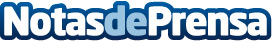 GESEIN alcanza una facturación de 10,85 millones de euros en  2018 Un año más, GESEIN mantiene un crecimiento del 10% en su facturación respecto al ejercicio anterior, confirmando la tendencia positiva de la inversión TICDatos de contacto:Mª Luisa Pérez - Asesora de Comunicación de GESEINwww.gesein.comNota de prensa publicada en: https://www.notasdeprensa.es/gesein-alcanza-una-facturacion-de-1085 Categorias: Nacional Finanzas Telecomunicaciones Software Recursos humanos http://www.notasdeprensa.es